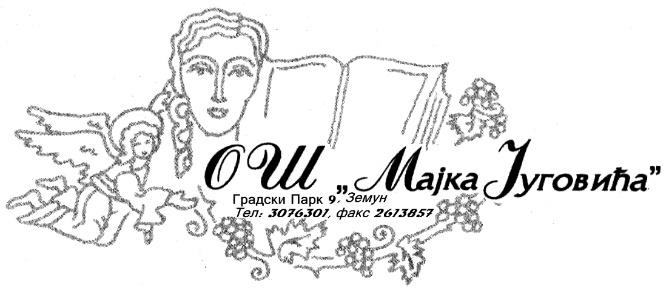 СЛОБОДНА НАСТАВНА АКТИВНОСТ                                           НАСТАВНИ ПРЕДМЕТ: ДОМАЋИНСТВО  РАЗРЕД:    7 (СЕДМИ)ПРДМЕТНИ НАСТАВНИК :Школска година : 2022 /2023Годишњи фонд : 36 часаНедељни фонд : 1Реализација наставе (разредна одељења): 7-1; 7-2;7-3;7-4Циљ и задаци Циљ наставе изборног предмета домаћинство јесте да ученици стекну нова знања о улози породице у формирању културе понашања, становања, исхране, одевања и рада, као и да интегришу и унапреде претходно стечена знања и вештине, усвоје вредности и формирају навике у вези с важним активностима у свакодневном животу. Задаци наставе домаћинства јесу: - стварање разноврсних могућности да кроз различите садржаје и облике рада током наставе домаћинства сврха, циљеви и задаци образовања, као и циљеви наставе домаћинства буду у пуној мери реализовани - развијање свести о томе да култура становања, одевања, исхране и понашања која се стиче у породици доживотно утиче на културне потребе, навике и понашања ученика - стицање знања и вештина у вези с важним активностима у свакодневном животу и развијање способности примене стечених знања и умења у областима организације и функционисања савремене породице и домаћинства, културе становања, одевања и исхране - развијање вештина, ставова и навика одржавања одевних предмета и обуће, домаћинства и околине - развијање способности правилног и безбедног коришћења различитих средстава, оруђа и материјала у домаћинству - развијање знања о компонентама правилне исхране - развијање способности за поуздано и стручно коришћење различитих уређаја у домаћинству, нових информационих и комуникационих технологија - развијање еколошке свести о значају селективног прикупљања отпада у домаћинству и спремности да се сопственим активностима доприноси очувању здраве околине и стандарда квалитета живљења - развијање позитивних и конструктивних ставова о коришћењу научних сазнања за унапређивањe квалитета живота - развијање сарадничких способности, способности слушања и уважавања мишљења других, способности изношења става и формулисања аргумената за изнети став - развијање свести о сопственим знањима и способностима. СЕДМИ РАЗРЕД (1 час недељно, 36 часова годишње)ГОДИШЊИ (ГЛОБАЛНИ) ПЛАН 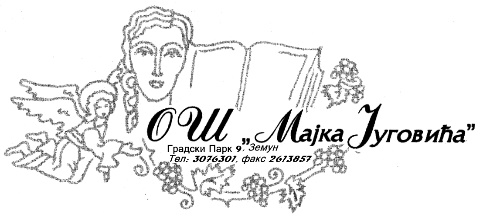  Предмет-СНА:  ДОМАЋИНСТВО                                                                                                                                               Разред:  7 разред       Школска година :2022 /23Наставник: САДРЖАЈИ ПРОГРАМА 1.САВРЕМЕНО ДОМАЋИНСТВО И ПОРОДИЦА Оперативни задаци Ученик треба да: - зна шта се подразумева под појмом домаћинство - зна значење појмa породица; - зна значење појма култура - разуме улогу породице у формирању културних потреба као и формирању навика и интересовања које имају суштинску улогу у развоју културних потреба, креативног понашања и самоактуализације - разуме односе породице и друштва кроз односе "ми" и "други" - разуме фазе породичног живота, односе у породици и потребе савремене породице. Садржаји: 1.Појам домаћинства. Појмови: култура (понашања, становања, исхране, одевања итд), културне потребе, навике и интересовања (1. језичко изражавање и комуникација;а. сазнавање и ширење видокруга; б. естетске потребе у свакодневном животу; в. естетске уметничке потребе за доживљајем и за стваралачким изражавањем), уметност (ликовне, примењене, музичке, драмске) и други сродни појмови. Савремено домаћинство и његова правилна организација. Савремена породица, односи у породици и њихово усклађивање. Услови за формирање здраве породице и фазе развоја. 2.КУЛТУРА СТАНОВАЊА Оперативни задаци Ученик треба да: - развије способност разумевања односа између културних потреба, навика и интересовања и културе становања којом се поред функционалних испољавају и естетске потребе у свакодневном животу (кроз архитектуру објеката за становање, дизајн намештаја и покућства, уметничке предмете у домаћинству: слике, фотографије, занатске предмете итд.) - разуме да постоје различите врсте стамбеног простора, могућности за његово економично и целисходно коришћење, као и могућности прилагођавања потребама чланова породице - разуме сличности и разлике између традиционалног и савременог начина становања - развија навике хигијенског одржавања стамбеног простора и околине - формира ставове о естетским вредностима у области уређења стана и околине - разуме потребу за коришћењем различитог прибора и средстава за одржавање стана и околине - разуме потребу за рационалном организацијом и расподелом послова у домаћинству - развија позитивни став према раду на заштити животне околине, укључујући и стан и школу - разуме конвенционалне ознаке на техничким уређајима у домаћинству и планира њихову безбедну примену. Садржаји: 1.Појмови везани за културу становања: архитектура, пејзажна архитектура, грађевинарство, дизајн (ентеријера, намештаја, индустријски дизајн), индустрија (намештаја, покућства: беле технике, тепиха, расвете итд), занати (столарски, браварски, кујунџијски, ћилимарски, корпарски итд), примењене уметности (примењено сликарство и вајарство, конзервација и рестаурација итд) 2.Породица и стан. Функционалне целине стана, њихове улоге и економично коришћење.3. Технички апарати у домаћинству. Безбедно руковање техничким апаратима у домаћинству. Околина стана и култура становања. 4.Уређивање стана/куће, уређивање околине и школе. 5.Селективно прикупљање и одлагање отпада у домаћинству. Вежбе:Израда симбола намештаја и основе стана за вежбање на уређењу стана. Израда макете са моделима за вежбање на уређењу стана или породичне куће. Компјутерско скицирање уређења стамбеног простора. 3.КУЛТУРА ОДЕВАЊА Оперативни задаци Ученик треба да: - развије способност разумевања односа између културних потреба, навика и интересовања и културе одевања којом се поред функционалних испољавају и естетске потребе у свакодневном животу (кроз дизајн одевних предмета, модну индустрију итд) - разуме функционалну и естетску улогу одеће и обуће - разуме сличности и разлике између традиционалног (ношња) и савременог одевања - зна разлике у својствима између природних и вештачких материјала - оспособи се да према својствима материјала бира одговарајући материјал у складу са наменом одеће и обуће - оспособи се за одговарајући избор средстава за одржавање одеће и обуће и њихово правилно коришћење. Садржаји: Појмови везани за културу одевања: -Индустрија и занатство одевних предмета, примењена уметност (сценски костим, савремено одевање, дизајн текстила, дизајн накита, јувелирски занат, народна радиност итд.) -Улога одеће и обуће. Материјали од којих се прави одећа (природни, вештачки, мешовити). Природни материјали: памук, лан, свила, вуна. Вештачки материјали: најлон, вискоза, ликра, гума. Избор тканине по критеријуму својстава тканине и намене одеће. -Одржавање одеће и средства за одржавање одеће од памука, вуне, свиле, синтетичких материјала. Пеглање одеће и сезонско одлагање одеће и обуће. Вежбе:1. Испитивање својстава текстилних влакана и тканина и тумачење декларација на етикетама одеће и обуће. Упоређивање понашања природних и вештачких материјала на повишеној температури и под дејством избељивача. Уклањање мрља са одеће (технички бензин, избељивачи, савремене хемикалије за уклањање флека).4.КУЛТУРА ПОНАШАЊА (КУПОВИНА, ПУТОВАЊЕ, КОМУНИКАЦИЈА) Оперативни задаци Ученик треба да: - развије способност разумевања односа између културних потреба, навика и интересовања и културе понашања - да разуме значење појмова: средства/медији изражавања, информисања и комуникације - да разуме везу између појмова "медијско" и "вишемедијско" у контексту са "вишемедијским" изражавањем и "мултимедијама" - интегрише знања добијена у оквиру овог предмета интегришу са знањима стеченим у оквиру других предмета као нпр: Техника и технологија (нарочито у делу који се односи на Информационо-комуникационе технологије), Информатика и рачунарство, Језик и књижевност, Ликовна култура, веронаука итд. - оспособи се за планирање набавке према расположивим средствима - оспособи се да избор артикала изводи на основу односа квалитета производа и цене, користећи при томе различите изворе података о квалитету производа - оспособи се за планирање и реализацију путовања - оспособи се за ефикасно коришћење савремених средстава комуникације. Садржаји:Појмови везани за културу понашања: изражавање, информисање и комуникација; средства/медији изражавања (језик, књижевност, позориште, филм, сликарство, вајарство итд), информисања и комуникације (1. штампани; књиге, периодика, дневне новине, каталози, проспекти итд, 2. електронски: тв, радио, интернет итд); вишемедијско изражавање (вишемедијске уметности: позориште, опера, балет итд) и "вишемедијско" информисање (ТВ као спој више медија: слика, звук/ тишина, покрет итд). Планирање и расподела буџета. Планирање дневне, недељне, месечне и сезонске набавке. Избор артикала. Примена комуникационих и информатичких технологија при куповини. Путовање - одабир дестинације и планирање путовања, резервација и куповина карата. Припрема за путовање - како спаковати кофер. Правила понашања у градском превозу, аутобусу, возу, авиону. Савремена средства комуникације, план телефонског разговора, SMS, е-mail, претраживање релевантних и поузданих информација. Вежбе: 1.Планирање буџета и набавки (дневних, недељних, месечних).2. Прављење избора артикала на основу података о квалитету и цени производа. 3.Планирање путовања. Планирање обилазака културно-историјских споменика (културно-историјских целина, археолошких налазишта, утврђених градова итд), установа културе (музеји, галерије итд) и догађаја (културне и уметничке манифестације, фестивали итд), (прикупљање потребних информација из различитих извора информација). 4.Званична кореспонденција, писање биографије, упућивање захтева, молби, жалбиГОДИШЊИ (ГЛОБАЛНИ) ПЛАН ГОДИШЊИ (ГЛОБАЛНИ) ПЛАН ГОДИШЊИ (ГЛОБАЛНИ) ПЛАН ГОДИШЊИ (ГЛОБАЛНИ) ПЛАН ГОДИШЊИ (ГЛОБАЛНИ) ПЛАН ГОДИШЊИ (ГЛОБАЛНИ) ПЛАН ГОДИШЊИ (ГЛОБАЛНИ) ПЛАН ГОДИШЊИ (ГЛОБАЛНИ) ПЛАН ГОДИШЊИ (ГЛОБАЛНИ) ПЛАН ГОДИШЊИ (ГЛОБАЛНИ) ПЛАН ГОДИШЊИ (ГЛОБАЛНИ) ПЛАН ГОДИШЊИ (ГЛОБАЛНИ) ПЛАН ГОДИШЊИ (ГЛОБАЛНИ) ПЛАН ГОДИШЊИ (ГЛОБАЛНИ) ПЛАН ГОДИШЊИ (ГЛОБАЛНИ) ПЛАН Ред. бр.Назив наставне темеМесецМесецМесецМесецМесецМесецМесецМесецМесецМесецБрој часова заБрој часова заСвегаРед. бр.Назив наставне темеIXXXIXIIIIIIIIIVVVIОбраду новог градиваОстале типовечасоваСвега1.САВРЕМЕНО ДОМАЋИНСВО И ПОРОДИЦА422462.КУЛТУРА СТАНОВАЊА244248123.КУЛТУРА ОДЕВАЊА442248124.КУЛТУРА ПОНАШАЊА242             46Укупно:4444244244           12          2436ОПШТЕ МЕЂУПРЕДМЕТНЕ КОМПЕТЕНЦИЈЕИСХОДИТЕМЕ/КЉУЧНИ ПОЈМОВИ САДРЖАЈАКомпетенција за целоживотно учењеКомуникацијаРад са подацима информацијамаДигитална компетенцијаРешавање проблемаСарадњаОдговорно учешће у демократском друштвуОдговоран однос према здрављуОдговоран однос према околиниЕстетичка компетенцијаПредузимљивост и оријентација ка предузетништву– одговорно испуњава обавезе потребне за живот у заједници / домаћинству;– преиспита сопствене и навике других чланова заједнице/домаћинства и утиче на њихову промену ка рационалном планирању, економичној потрошњи и развијању одговорних еколошких навика;– користи рачунарске апликације, 3D приказ грађевинског објекта и унутрашњег уређења домаћинства, уважавајући потребе савремене културе становања;– учествује у активностима уређења и заштите домаћинства и окружења у коме се оно налази;– анализира карактеристике савремене културе становања и повеже развој и значај урбанизма за побољшање услова живљења домаћинства;– правилно разврастава и одлаже отпад из домаћинства, припрема га и предаје на рециклажу;– образлаже на примеру у домаћинству употребу обновљивих извора енергије и значај топлотне изолације са уштедом енергије у домаћинству;– правилно и безбедно користи уређаје за загревање и климатизацију простора;– разликује природне од вештачких тканина, правилно их употребљава и одржава;– планира буџет домаћинства и управља њиме;– планира радну недељу, укључује и усклађује обавезе које има као појединац и у заједници/ домаћинству;– припрема и уређује простор за ручавање и формира културне навике приликом узимања хране;САВРЕМЕНО ДОМАЋИНСТВО И ПОРОДИЦАДомаћинство.Организација домаћинства.Породица, односи и потребе у породици и њихово усклађивање.Формирање здраве породице.Фазе породичног живота.Култура као начин живота и културно наслеђе.КУЛТУРА СТАНОВАЊАПородично домаћинство на селу и у граду.Породица и домаћинство.Функционалне целине домаћинства и њихове улоге.Технички апарати у домаћинству.Безбедност у домаћинству.Уређење домаћинства и околине у градској и сеоској средини.Економично коришћење и потрошња воде у градском и сеоском домаћинству.Уштеда енергије у домаћинству.Хемијска и микробиолошка исправност воде.Отпадне воде у домаћинству.Основни хигијенски захтеви домаћинства.Прикупљање, сортирање и одлагање отпада у домаћинству.КУЛТУРА ОДЕВАЊАУлога одеће и обуће у животу човека.Природни и вештачки материјали, њихова својства и употреба у домаћинству.Одржавање одеће, кућног текстила, и декоративног плана у домаћинству.Компетенција за целоживотно учењеКомуникацијаРад са подацима информацијамаДигитална компетенцијаРешавање проблемаСарадњаОдговорно учешће у демократском друштвуОдговоран однос према здрављуОдговоран однос према околиниЕстетичка компетенцијаПредузимљивост и оријентација ка предузетништву– истражује и прави план набавке средстава за одржавање личне хигијене и чистоће домаћинства;– процењује значај и утицај информација и извора информација и повезује их са сопственим искуством ради решавања различитих проблемских ситуација;– комуницира на конструктиван начин;– процењује значај и утицај научних достигнућа на свакодневни живот;– осмишљава и предузима истраживање у решавању проблема, одговорно се односи према свом животу, животу других и животној средини;– критички процењује сопствени рад и рад сарадника у групи;– сарађује у тиму, поштујући разлике у мишљењу и афирмише толеранцију и равноправност у дијалогу.Одржавање и чишћење природних и вештачких материјала.Организација складиштења кућног текстила, обуће и одеће.Рециклажа кућног текстила и одеће.КУЛТУРА ПОНАШАЊАПланирање и расподела буџета.План набавке и избор артикала.План и припреме за путовање.Правила понашања у превозним средствима, у граду и на путовању.Савремена средства комуникације и претраживање различитих информација.